令和４年度　第４回　視聴覚交流サロン　７月の視聴覚交流サロンは、視覚障がい者を対象にフラワーアレンジメントを行ないます。花に触れ、花の香りを楽しみながら作ってみませんか？　１．日時　　　　　令和４年７月２０日（水）　１３：３０～１５：３０　２．場所　　　　　愛媛県視聴覚福祉センター　4階　多目的ホール　　　　　　　　　　　　（松山市本町六丁目11番5号）　TEL:（０８９）９２３－９０９３　３．定員　　　　　５名（視覚障がい者のみ）　４．募集期間　　６月１４日（火）～７月１１日（月）　　　　　　　　　　　　※定員になり次第、締め切らせていただきます。　　　　　　　　　　　　　　なお、定員となり参加ができない場合にはお知らせいたします。　５．持参物　　　　花ハサミ（なければ普通のハサミで可）　６．参加費　　　　無料（作った作品は、お持ち帰りいただけます。）　７．注意事項　　・来場時の検温、手指消毒にご協力ください。また、マスクの着用をお願いします。　　 ・体調不良の方は参加をご遠慮ください。当日確認させて頂き、参加をお断りする場合もあります。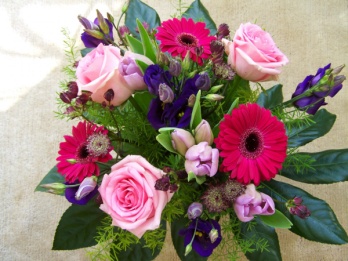 ※新型コロナウイルスの感染状況により、変更や中止の可能性があります。※当日は事業の様子を撮影させていただきます。撮影した写真・動画はセンターホームページ等で使用させていただきますので、差し支えのある方はお申し出ください。また参加される方が、無断で交流サロンの様子を撮影することはお断りいたします。（切り取り線）令和４年度　第４回　視聴覚交流サロン（フラワーアレンジメント）　参加申込書１．氏名（ふりがな）２．連絡先　　　　　（住所）　〒　　　　　（電話番号）３．介助者　　　（　　あり　　・　　なし　　）　　　４．交通手段　　（　　自家用車　　・　　公共交通機関等）※駐車場には限りがありますので、自家用車の場合は事前にお知らせください。《お問い合わせ先》　　　愛媛県視聴覚福祉センター　　（担当：立川・大西）　〒790-0811　　松山市本町六丁目11番5号　　TEL:089-923-9093　　FAX:089-923-9224　　メールアドレス：webmaster@sityoukaku.pref.ehime.jp